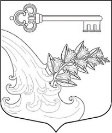 АДМИНИСТРАЦИЯ УЛЬЯНОВСКОГО ГОРОДСКОГО ПОСЕЛЕНИЯ ТОСНЕНСКОГО РАЙОНА ЛЕНИНГРАДСКОЙ ОБЛАСТИПОСТАНОВЛЕНИЕ (проект)В соответствии с п. 4 статьи 14 Федерального закона от 06.10.2003 № 131-ФЗ «Об общих принципах организации местного самоуправления в Российской Федерации», статьей 8, статьями 31, 32, 33 Градостроительного кодекса Российской Федерации, руководствуясь Уставом Ульяновского городского поселения Тосненского района Ленинградской области, ПОСТАНОВЛЯЮ:	1. Утвердить порядок направления предложений в комиссию по подготовке проектов правил землепользования и застройки Ульяновского городского поселения Тосненского района Ленинградской области в соответствии с приложением к настоящему постановлению;2. Опубликовать настоящее постановление в сетевом издании «ЛЕНОБЛИНФОРМ» и разместить на официальном сайте администрации Ульяновского городского поселения Тосненского района Ленинградской области.3. Настоящее постановление вступает в силу со дня официального опубликования;4. Контроль за исполнением настоящего постановления оставляю за собой.Врио главы администрации                                                                 Ю.В. СмирноваПриложениеУТВЕРЖДЕНпостановлениемадминистрацииот _______ №______Порядок направления предложений в комиссию по подготовке проектов правил землепользования и застройки Ульяновского городского поселения Тосненского района Ленинградской области1. Общие положения1.1. Настоящий порядок направления предложений в комиссию по подготовке проектов правил землепользования и застройки Ульяновского городского поселения Тосненского района Ленинградской области (далее - Порядок) регламентирует процедуры направления предложений о подготовке проектов правил землепользования и застройки, предложений о внесении изменений в правила землепользования и застройки Ульяновского городского поселения Тосненского района Ленинградской области (далее - предложения) заинтересованными лицами и рассмотрения указанных предложений комиссией по подготовке проектов правил землепользования и застройки Ульяновского городского поселения Тосненского района Ленинградской области (далее - Комиссия).1.2. Предложения направляются в целях:1.2.1. Установления или изменения границ территориальных зон, подзон территориальных зон.1.2.2. Установления или изменения перечня основных, условно разрешенных, вспомогательных видов разрешенного использования земельных участков и/или объектов капитального строительства.1.2.3. Установления или изменения предельных (минимальных и (или) максимальных) размеров земельных участков, в том числе их площади, а также изменения предельных параметров разрешенного строительства, реконструкции объектов капитального строительства.1.2.4. Установления или изменения границ территории, в пределах которой предусматривается осуществление деятельности по комплексному и устойчивому развитию территории.1.2.5. Установления или изменения расчетных показателей минимально допустимого уровня обеспеченности территории объектами коммунальной, транспортной, социальной инфраструктуры и расчетных показателей максимально допустимого уровня территориальной доступности указанных объектов для населения в отношении территориальной зоны, в границах которой предусматривается осуществление деятельности по комплексному и устойчивому развитию территории.1.2.6. Учета в градостроительных регламентах ограничений использования земельных участков и объектов капитального строительства, установленных в соответствии с законодательством Российской Федерации, а также отображения на картах градостроительного зонирования установленных и (или) измененных в соответствии с законодательством Российской Федерации границ зон с особыми условиями использования территории, границ территорий объектов культурного наследия, границ территорий, для которых градостроительные регламенты не устанавливаются.2. Направление предложений2.1. Предложения направляются следующими заинтересованными лицами:2.1.1. федеральными органами исполнительной власти в случаях, если ПЗЗ могут воспрепятствовать функционированию, размещению объектов капитального строительства федерального значения, в иных случаях, если ПЗЗ могут воспрепятствовать исполнению федеральными органами исполнительной власти полномочий в сфере землепользования и застройки;2.1.2. органами исполнительной власти субъектов Российской Федерации в случаях, если ПЗЗ могут воспрепятствовать функционированию, размещению объектов капитального строительства регионального значения, в иных случаях, если ПЗЗ могут воспрепятствовать исполнению органами исполнительной власти субъектов Российской Федерации полномочий в сфере землепользования и застройки;2.1.3. органами местного самоуправления муниципального района в случаях, если ПЗЗ могут воспрепятствовать функционированию, размещению объектов капитального строительства местного значения;2.1.4. органами местного самоуправления в случаях, если необходимо совершенствовать порядок регулирования землепользования и застройки на территории поселения;2.1.5. физическими или юридическими лицами в инициативном порядке либо в случаях, если в результате применения ПЗЗ земельные участки и объекты капитального строительства не используются эффективно, причиняется вред их правообладателям, снижается стоимость земельных участков и объектов капитального строительства, не реализуются права и законные интересы граждан и их объединений.2.2. Предложения направляются в Комиссию в виде письменного заявления по установленной форме (приложение к Порядку). Предложение может быть направлено также в электронной форме.2.3. К заявлению заинтересованного лица прикладываются:2.3.1 Копии документов, удостоверяющих личность заявителя - физического лица, подтверждающих наименование, основной государственный регистрационный номер, место нахождения и адрес - юридического лица. В случае подачи заявления представителем заинтересованного лица - документ, подтверждающий полномочия представителя;2.3.2. Пояснительная записка с обоснованием предлагаемых изменений в ПЗЗ, содержащая в том числе информацию о планируемом использовании территории.2.3.3. Графические материалы (фрагмент карты градостроительного зонирования) с обозначением предлагаемых изменений (при направлении соответствующих предложений).2.3.4. Схема планируемой застройки земельного участка с указанием мест расположения и технико-экономических показателей намечаемых к строительству объектов (при направлении соответствующих предложений).В случае расположения земельного участка в границах зон с особыми условиями использования территории границы указанных зон подлежат отображению на схеме планируемой застройки земельного участка.2.3.5. Текстовые материалы с указанием раздела правил землепользования и застройки в который предлагается внести изменения (при направлении соответствующих предложений);2.3.6. Расчетные показатели минимально допустимого уровня обеспеченности территории объектами коммунальной, транспортной, социальной инфраструктуры и расчетные показатели максимально допустимого уровня территориальной доступности указанных объектов для населения, обоснование указанных показателей (при направлении соответствующих предложений).2.3.7. Копия правового акта или иного документа, предусматривающего установление, изменение или отмену ограничений использования земельных участков и объектов капитального строительства и (или) границ зон с особыми условиями использования территории, границ территорий объектов культурного наследия, границ территорий, для которых градостроительные регламенты не устанавливаются (при направлении соответствующих предложений).2.4. Заинтересованные лица, настоящего Порядка, вправе по собственной инициативе представить:- документы, указанные в пункте 2.3 настоящего Порядка;- иные документы и материалы, необходимые для обоснования предложения.2.5. Предложения представляются в Комиссию на бумажном и электронном носителе. Предложения на бумажном носителе должны быть подписаны оригинальной подписью заинтересованного лица, с указанием обратного адреса и даты подготовки Предложения.2.6. При подаче заявления в электронной форме представляются электронные образы документов в виде файлов в формате (PDF), с использованием архивации файлов ZIP.Заявление, с приложенными электронными образами документов, может быть подписано с использованием электронной подписи.2.7. Предложения направляются в Комиссию:- посредством электронной почты: arh.sablino@mail.ru;- посредством почтовой связи по адресу: 187010, Ленинградская область, Тосненский район, г.п. Ульяновка, ул. Победы, д. 34;- непосредственно в Комиссию, в здании администрации поселения по адресу: 187010, Ленинградская область, Тосненский район, г.п. Ульяновка, 
ул. Победы, д. 34, кабинет отдела по управлению муниципальным имуществом, архитектуре, градостроительству и земельным вопросам.- с использованием системы электронного документооборота Правительства Ленинградской области.2.8. Предложения регистрируются в журнале регистрации обращений секретарем Комиссии.3. Рассмотрение предложений.3.1. Срок рассмотрения Комиссией предложения составляет 25 календарных дней.3.2. Срок рассмотрения предложения начинает исчисляться со дня регистрации заявления и приложенных к нему документов секретарем Комиссии.3.3. По результатам рассмотрения предложения Комиссия принимает одно из следующих решений:3.3.1. О направлении в Комитет градостроительной политики Ленинградской области заключения, содержащего рекомендации о внесении в соответствии с поступившим предложением изменения в ПЗЗ.3.3.2. О направлении в Комитет градостроительной политики Ленинградской области заключения, содержащего рекомендации об отклонении поступившего предложения с указанием причин отклонения.3.4. Заключения, указанные в пункте 3.3 настоящего Порядка, подготавливаются и направляются в Комитет градостроительной политики Ленинградской области в течение срока, указанного в пункте 3.1. настоящего Порядка.3.5. Решение Комиссии о результатах рассмотрения предложения оформляется в виде выписки из протокола заседания Комиссии и направляется заинтересованному лицу (заявителю) для сведения.3.6. Решение о подготовке проекта о внесении изменений в ПЗЗ в соответствии с поступившим предложением или об отклонении данного предложения с указанием причин отклонения направляет заинтересованному лицу, направившему предложение, Комитет градостроительной политики Ленинградской области в порядке, установленном нормативными правовыми актами Комитета.4. Основания для отказа в рассмотрении предложений4.1. Основаниями для принятия решения об отказе в рассмотрении предложения Комиссией являются:4.1.1. Рассмотрение предложения не относится к полномочиям Комиссии;4.1.2. Предложение не соответствует целям, указанным в пункте 2.1. Порядка;4.1.3. Представление заявления и приложенных к нему документов, указанных в пункте 2.3 настоящего Порядка, не соответствующих требованиям настоящего Порядка, в том числе направленных не надлежащими лицами, не подписанных заинтересованным лицом, в соответствии с требованиями пунктами 2.5 и 2.6 Порядка;4.1.4 Наличие в заявлении и (или) приложенных к нему документах, указанных в пункте 2.3. настоящего Порядка, противоречивых и (или) недостоверных сведений, а также несоответствие сведений существующему состоянию территории.4.1.5. Электронные образы документов, указанных в пункте 2.6 настоящего Порядка, не поддаются прочтению;4.1.6. Подача заинтересованным лицом заявления, тождественного (идентичного) направленному ранее заявлению, имеющемуся на рассмотрении в Комиссии.4.2. Решения об отказе в рассмотрении предложения Комиссией направляется заинтересованному лицу в виде уведомления, подписанного председателем Комиссии.4.3. В случае принятия решения об отказе в рассмотрении заявления и приложенных к нему документов, по основаниям, предусмотренным пунктами 4.1.3 - 4.1.6 Порядка, заинтересованное лицо вправе повторно направить в Комиссию предложение с приложением необходимого пакета документов.Приложение к ПорядкуВ комиссию по подготовке проектаправил землепользования и застройкиУльяновского городского поселения Тосненского района Ленинградской областиот ___________________________________(ФИО лица, - заявителя или представителя заявителя)Адрес регистрации: ________________________________________________________________________Паспорт __________________________________________________________________________________
_____________________________________________(указываются данные документа, удостоверяющеголичность обратившегося лица)действующего от имени _________________________(ФИО или наименование заявителя)на основании___________________________________(указываются данные документа, подтверждающего полномочия представителя)контактный телефон________________адрес электронной почты ____________ЗАЯВЛЕНИЕПрошу внести следующие изменения в Правила землепользования и застройки Ульяновского городского поселения Тосненского района Ленинградской области:«______"_________________20___г. ______________________________ (дата обращения заявителя)                                                              (подпись)                     (расшифровка подписи)№Об утверждении порядка направления предложений в комиссию по подготовке проектов правил землепользования и застройки Ульяновского городского поселения Тосненского района Ленинградской области _____________________________________________________________________________________________________________________________________________________________________________________________________________________________________________________________________________________________________________________________________